April 16, 2015TO ALL INTERESTED PARTIES:Re:	Implementation of the Alternative Energy Portfolio Standards Act of 2004: Standards for the Participation of Demand Side Management Resources – Technical Reference Manual 2015 Update			Docket No. M-2012-2313373On December 18, 2014, the Pennsylvania Public Utility Commission (Commission) entered an Order adopting the 2015 Technical Reference Manual (TRM) update in the above-referenced matter.  The TRM Annual Update Order and 2015 TRM update are posted on the Commission’s website at: http://www.puc.pa.gov/filing_resources/issues_laws_regulations/act_129_information/technical_reference_manual.aspx.With this Secretarial Letter, the Commission releases Errata to the 2015 TRM.  The Errata correct the following:Errors in Section 2.1.1 – ENERGY STAR Lighting.  The errors are as follows:The inclusion of a 365 days-per-year (days/yr) constant in the ΔkWpeak equation for ENERGY STAR LED Bulbs (screw-in).  The ΔkWpeak equation does not determine a per-year value; therefore, the 365 days/yr constant is unnecessary.  Page 18 of the 2015 TRM has been updated to reflect the removal of this value.Incorrect information in Table 2-2: Baseline Wattage by Lumen Output for General Service Lamps (GSL).  For the minimum-maximum lumen range of 310-449, the Wattsbase post-2020 value is listed as 25.  Based on the reference provided for this table, this value should be 9.  Table 2-2 on page 21 of the 2015 TRM has been updated to reflect the appropriate Wattsbase post-2020 value of 9.Errors in Section 2.2.1 – Electric HVAC [Heating, Ventilation and Air Conditioning].  The errors are as follows:An incorrect change in kilowatt-hours (ΔkWh) value for the ground source heat pump (GSHP) desuperheater measure.  The ΔkWh listed in the measure is 567.  However, during the 2015 TRM update, the Commission amended the temperature-of-hot-water (Thot) variable to 119 °F.  This amended variable is included in the algorithm for the ΔkWh; however, the kWh savings value included in the protocol were not updated based on the amended Thot variable.  The ΔkWh should be 534 using the updated variable.  Page 36 has been updated to reflect the appropriate ΔkWh value.A lack of clarity regarding the applicability of the energy efficiency ratios contained in Table 2-10: Residential Electric HVAC – References.  For the energy efficiency ratio of the baseline unit (EERb) and the energy efficiency ratio of the unit being installed (EERe), clarification is needed regarding what values apply to early retirement versus replacement on burnout scenarios, as well as what values apply to central air conditioning (A/C) systems.  Table 2-10 on page 37 has been updated to clarify which EERb values should be used for central A/C systems and for early replacement scenarios.  The table has also been updated to clarify which EERe value should be used for central A/C systems.Errors in the conversion factor used to convert watt-hours (Wh) (or its variations, such as kWh) to British thermal units (Btu) (or its variations, such as MMBtu).  The conversion factor is listed as 3.413 (or other variations, such as 3,413 or 0.003413), where applicable), when it should be 3.412 (or other variations, such as 3,412 or 0.003412, where applicable).  The following pages have been updated accordingly:Page 39 – 3.413 to 3.412;Page 42 – 3.413 to 3.412;Page 77 – 3.413 to 3.412;Page 91 – 3,413 to 3,412;Page 160 – 0.003413 to 0.003412;Page 161 – 0.003413 to 0.003412;Page 188 – 3.413 to 3.412;Page 190 – 3.413 to 3.412;Page 279 – 3.413 to 3.412;Page 280 – 3.413 to 3.412;Page 323 – 3.413 to 3.412; and,Page 447 – 3,413 to 3,412.An update to the default unit energy savings and default unit peak demand reduction for Section 2.3.3 – Solar Water Heaters on page 90.  As noted previously, page 91 has been updated to reflect the appropriate kWh to Btu conversion factor of 3,412.  This amendment, as well as the previously noted change to the Thot variable, required the recalculation of the default unit energy savings (kWh) and default unit peak demand reduction (kW) values.  The summary table on page 90 has been updated to reflect the recalculated values of 1,598.8 kWh and 0.2529 kW for the default unit energy savings and default unit peak demand reduction, respectively.Inconsistencies between summary tables at the beginning of measures and the unit energy savings and unit peak demand reductions calculated within the protocol.  To ensure consistency in values, the following pages have been updated to reflect the appropriate values in the summary tables:Page 32 – 10.6 kWh per strand to 20.2 kWh per strand;Page 93 – unit energy savings from 3,338 kWh/yr to 3,143 kWh/yr and unit peak demand reductions from 0.2687 kW to 0.2529 kW;Page 97 - unit energy savings from 1,734.5 kWh/yr to 1,632.9 kWh/yr and unit peak demand reductions from 0.140 kW to 0.1314 kW;Page 166 – 0.0098 kW to “varies based on capacity” as the default savings provided in Table 2 90: Dehumidifier Default Energy Savings on pages 167 and 168 provide the default kW values for various dehumidifiers based on their capacity;Page 169 – Unit energy savings updated to 47.5 kWh from 47 kWh for Cold Only ENERGY STAR Water Coolers and unit energy savings for Hot and Cold Storage and Hot and Cold On-Demand ENERGY STAR Water Coolers provided in summary table.  Unit peak demand reduction value for Cold Only ENERGY STAR Water Coolers amended from 0.0232 kW to 0.00532 kW to reflect the reductions calculated within the measure.  Unit peak demand reduction values for Hot and Cold Storage and Hot and Cold On-Demand ENERGY STAR Water Coolers provided in summary table.  The summary table on page 169 has been updated to reflect the kWh and kW values calculated within the measure.Errors in fossil fuel consumption values in Sections 2.3.4 – Fuel Switching: Electric Resistance to Fossil Fuel Water Heater and 2.3.5 – Fuel Switching: Heat Pump Water Heater to Fossil Fuel Water Heater.  As previously noted, the Commission, as part of the 2015 TRM update, amended the Thot variable to 119 °F.  This variable affects the fossil fuel consumption values included within these two measures.  The values in the protocol were not updated to reflect the usage of the new Thot variable.  Table 2-53: Fuel Consumption for Fuel Switching, Domestic Hot Water Electric to Fossil Fuel on page 96 and Table 2-59: Gas, Oil, Propane Consumption for Heat Pump Water Heater to Fossil Fuel Water Heater on page 102 have been updated to reflect the newly-calculated values.  Specifically, the fossil fuel consumption value for gas has been updated from 15.37 MMBtu to 14.47 MMBtu; the value for propane has been updated from 15.37 MMBtu to 14.47 MMBtu; and the value for oil has been updated from 20.04 MMBtu to 18.86 MMBtu.  The measure summary tables on pages 93 and 97 have also been updated to reflect these new fossil fuel consumption values.Errors in Section 2.3.8 – Water Heater Pipe Insulation.  The errors are as follows:As previously noted, the Commission, as part of the 2015 TRM update, amended the Thot variable to 119 °F.  This variable affects the annual energy use of an electric water heater.  The kWh in the protocol were not updated to reflect the usage of the new Thot variable.  Page 111 has been updated to reflect the amending of the kWh from 3,338 to 3,143 and amending the kWh based on ten feet of insulation from 100.14 to 94.29.  The amendment to the kWh values also requires an update to the change in kWh per year (ΔkWh/yr) value, from 10 kWh/yr per foot to 9.43 kWh/yr per foot.  Page 111 has been updated to reflect this change.The amendment to the kWh/yr per foot value also requires an update to the summer peak kW savings (ΔkWpeak) per foot of installed pipe insulation value.  The updated 9.43 kWh/yr per foot value is included in the calculation for ΔkWpeak per foot of installed pipe insulation.  Therefore, pages 111 and 112 have been updated to reflect the newly-calculated value of 0.000759.A missing footnote on page 130.  Page 130 of the 2015 TRM included a reference to footnote 132; however, this footnote was inadvertently omitted from the footer of the page.  Page 130 has been amended to include footnote 132.A reference to the incorrect program year on page 141.  The “UEC [Unit Energy Consumption] Equations and Default Values” section on page 141 includes language that each UEC value represents various information inputs from program year four (June 1, 2012 – May 31, 2013) data.  This is incorrect.  The correct year is program year five (June 1, 2013 – May 31, 2014).  Page 141 has been updated to reflect the appropriate program year information.The inclusion, on page 235, of erroneous language regarding Appendix E – Lighting Audit and Design Tool for New Construction.  Specifically, page 235 includes a paragraph discussing the use of Appendix E for determining the change in kW (ΔkW) based on different control strategies (SVG), hours of use (HOU), coincidence factors (CF) or interactive factors (IF).  This language was inadvertently included on this page and does not accurately reflect the functionality of the Appendix E tool.  Page 235 has been updated to reflect the removal of this paragraph.An error in consistency between the measure life for the ENERGY STAR LEDs [Light-Emitting Diodes] measure in Section 2.2.1 – ENERGY STAR Lighting and Appendix A – Measure Lives.  The correct measure life for ENERGY STAR LEDs is that listed in Section 2.2.1, 15 years.  Page 505 in Appendix A has been updated accordingly.The omission of ENERGY STAR Ceiling Fans from the Appliances End-Use section of Appendix A – Measure Lives.  The ENERGY STAR Ceiling Fans measure was inadvertently omitted from Appendix A.  Page 506 has been updated to include this measure in the Appliances End-Use section.This Secretarial Letter, the corrected 2015 TRM and redlined versions of all affected pages are available on the Commission’s website at the aforementioned link.		Sincerely,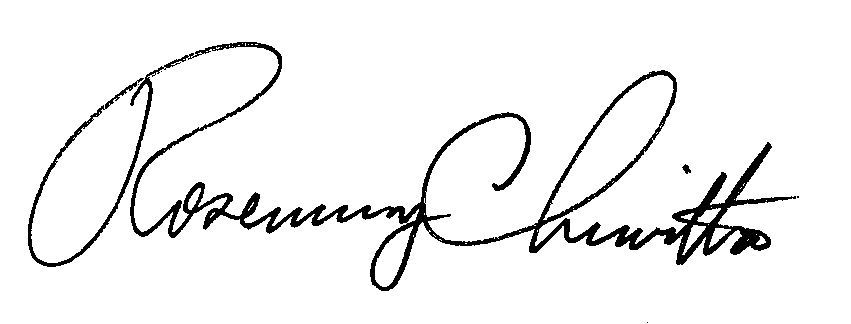 		Rosemary Chiavetta 							Secretary	CC:	Darren Gill, Deputy Director, TUS       	Joseph Sherrick, Supervisor, TUS       	Megan Good, Analyst, TUS       	Kriss Brown, Attorney, LAWSTAR indoor fluorescent fixture, ENERGY STAR outdoor fluorescent fixture, or an ENERGY STAR ceiling fan with a fluorescent light fixture.Definition of Baseline EquipmentThe baseline equipment is assumed to be a socket, fixture, torchiere, or ceiling fan with a standard or specialty incandescent light bulb(s).An adjustment to the baseline wattage for general service and specialty screw-in CFLs and LEDs is made to account for the Energy Independence and Security Act of 2007 (EISA 2007), which requires that all general service lamps and some specialty lamps between 40W and 100W meet minimum efficiency standards in terms of amount of light delivered per unit of energy consumed. The standard was phased in between January 1, 2012 and January 1, 2014. This adjustment affects any efficient lighting where the baseline condition is assumed to be a general service, standard screw-in incandescent light bulb, or specialty, screw-in incandescent lamp.For upstream buy-down, retail (time of sale), or efficiency kit programs, baseline wattages can be determined using the tables included in this protocol below. For direct install programs where wattage of the existing bulb is known, and the existing bulb was in working condition, wattage of the existing lamp removed by the program may be used in lieu of the tables below.AlgorithmsThe general form of the equation for the ENERGY STAR or other high-efficiency lighting energy savings algorithm is:Total Savings 	= ENERGY STAR CFL Bulbs (screw-in):		ENERGY STAR LED Bulbs (screw-in):Variable Input ValuesBaseline Wattage Values – General Service LampsBaseline wattage is dependent on lumens, shape of bulb, and EISA qualifications. Commonly used EISA exempt bulbs include 3-way bulbs, globes with ≥5” diameter or ≤749 lumens, and candelabra base bulbs with ≤1049 lumens. See EISA legislation for the full list of exemptions. For direct installation programs where the removed bulb is known, and the bulb is in working condition, EDCs may use the wattage of the replaced bulb in lieu of the tables below. For bulbs with lumens outside of the lumen bins provided, EDCs should use the manufacturer rated comparable wattage as the WattsBase. For EISA exempt bulbs, EDCs also have the option of using manufacturer rated comparable wattage as the WattsBase, rather than the tables below.To determine the WattsBase for General Service Lamps , follow these steps:Identify the rated lumen output of the energy efficient lighting productIdentify if the bulb is EISA exemptIn Table Error! No text of specified style in document.-1, find the lumen range into which the lamp falls (see columns (a) and (b).Find the baseline wattage (WattsBase) in column (c) or column (d). If the bulb is exempt from EISA legislation, use column (c), else, use column (d). Table Error! No text of specified style in document.-1: Baseline Wattage by Lumen Output for General Service Lamps (GSL)Holiday LightsLED holiday lights reduce light strand energy consumption by up to 90%. Up to 25 strands can be connected end-to-end in terms of residential grade lights. Commercial grade lights require different power adapters and as a result, more strands can be connected end-to-end. Eligibility This protocol documents the energy savings attributed to the installation of LED holiday lights indoors and outdoors. LED lights must replace traditional incandescent holiday lights.AlgorithmsAlgorithms yield kWh savings results per package (kWh/yr per package of LED holiday lights).Key assumptionsAll estimated values reflect the use of residential (50ct. per strand) LED bulb holiday lighting. Secondary impacts for heating and cooling were not evaluated.It is assumed that 50% of rebated lamps are of the “mini” variety, 25% are of the C7 variety, and 25% are of the C9 variety. If the lamp type is known or fixed by program design, then the savings can be calculated as described by the algorithms above.  Otherwise, the savings for the mini, C7, and C9 varieties should be weighted by 0.5, 0.25 and 0.25, respectively, as in the algorithm below. Central A/C (Proper Sizing)This algorithm is specifically intended for new units (Quality installation).ΔkWh/yr                        = ΔkWhpeak                              =         Central A/C and ASHP (Maintenance)This algorithm is used for measures providing services to maintain, service or tune-up central A/C and ASHP units. The tune-up must include the following at a minimum: Check refrigerant charge level and correct as necessaryClean filters as neededInspect and lubricate bearingsInspect and clean condenser and, if accessible, evaporator coilkWh/yr                         ΔkWhcool                               ΔkWhheat(ASHP Only)      ΔkWpeak                                 Ground Source Heat Pumps (GSHP)This algorithm is used for the installation of new GSHP units. For GSHP systems over 65,000 , see commercial algorithm stated in Section Error! Reference source not found..kWh	                          COPsys	                          EERsys                                          kWhcool                               kWhheat                               kW                               =GSHP DesuperheaterThis algorithm is used for the installation of a desuperheater for a GSHP unit.		= 534 kWhkW                               Furnace High Efficiency FanThis algorithm is used for the installation of new high efficiency furnace fans.kWhheat	= HFSkWhcool	= CFSkWpeak		= PDFSDefinition of TermsTable Error! No text of specified style in document.-2: Residential Electric HVAC - ReferencesFederal Code of Regulations 10 CFR 430. http://www1.eere.energy.gov/buildings/appliance_standards/product.aspx/productid/75 Engineering calculation, HSPF/COP=3.412.VEIC Estimate.  Extrapolation of manufacturer data.”Residential Ground Source Heat Pumps with Integrated Domestic Hot Water Generation: Performance Results from Long-Term Monitoring”, U.S. Department of Energy, November 2012.Desuperheater Study, New England Electric System, 1998 42 U.S.C.A 6295(i) (West Supp. 2011) and 10 C.F.R. 430.32 (x) (2011).Northeast Energy Efficiency Partnerships, Inc., “Benefits of HVAC Contractor Training”, (February 2006): Appendix C Benefits of HVAC Contractor Training: Field Research Results 03-STAC-01.2014 Pennsylvania Residential Baseline Study. The Act 129 2014 Residential Baseline Study may be found at http://www.puc.pa.gov/Electric/pdf/Act129/SWE-2014_PA_Statewide_Act129_Residential_Baseline_Study.pdf The same EER to SEER ratio used for SEER 13 units applied to SEER 10 units.  EERm = (11.3/13) * 10.2013 Illinois Statewide TRM (Central Air Conditioning in Wisconsin, Energy Center of Wisconsin, May 2008)Scott Pigg (Energy Center of Wisconsin), “Electricity Use by New Furnaces: A Wisconsin Field Study”, Technical Report 230-1, October 2003, page 20. The average heating-mode savings of 400 kWh multiplied by the ratio of average heating degree days in PA compared to Madison, WI (5568/7172).Ibid, page 34. The average cooling-mode savings of 88 kWh multiplied by the ratio of average EFLH in PA compared to Madison, WI (749/487).Ibid, page 34. The average kW savings of 0.1625 multiplied by the coincidence factor from Table Error! No text of specified style in document.-2.McQuay Application Guide 31-008, Geothermal Heat Pump Design Manual, 2002.Based on building energy model simulations and residential baseline characteristics determined from the 2014 Residential End-use Study and applied to an HSPF listing for 12 SEER Air Source Heat Pumps at https://www.ahridirectory.org on July 28th, 2014.Table Error! No text of specified style in document.-3: Residential Electric HVAC Calculation AssumptionsSolar Water HeatersSolar water heaters utilize solar energy to heat water, which reduces electricity required to heat water.  EligibilityThis protocol documents the energy savings attributed to solar water in PA. The target sector primarily consists of single-family residences.AlgorithmsThe energy savings calculation utilizes average performance data for available residential solar and standard water heaters and typical water usage for residential homes. The energy savings are obtained through the following formula:The energy factor used in the above equation represents an average energy factor of market available solar water heaters. The demand reduction is taken as the annual energy usage of the baseline water heater multiplied by the ratio of the average demand between 2PM and 6PM on summer weekdays to the total annual energy usage. Note that this is a different formulation than the demand savings calculations for other water heaters. This modification of the formula reflects the fact that a solar water heater’s capacity is subject to seasonal variation, and that during the peak summer season, the water heater is expected to fully supply all domestic hot water needs.kWpeak		= ETDF  ETDF (Energy to Demand Factor) is defined below:The ratio of the average demand between 2 PM and 6 PM on summer weekdays to the total annual energy usage is taken from an electric water heater metering study performed by BG&E (pg 95 of Source 2). Definition of TermsThe parameters in the above equation are listed in Table Error! No text of specified style in document.-4.Table Error! No text of specified style in document.-4: Solar Water Heater Calculation AssumptionsEnergy Factors Based on Tank SizeFederal standards for Energy Factors (EF) are equal to 0.97 – (.00132 x Rated Storage in Gallons). The following table shows the baseline Energy Factors for various tank sizes:Fuel Switching: Electric Resistance to Fossil Fuel Water HeaterNatural gas, propane and oil water heaters generally offer the customer lower costs compared to standard electric water heaters. Additionally, they typically see an overall energy savings when looking at the source energy of the electric unit versus the fossil fuel-fired unit. Federal standard electric water heaters have energy factors of 0.904 for a 50 gal unit and an ENERGY STAR gas and propane-fired water heater have an energy factor of 0.67 for a 40gal unit and 0.514 for an oil-fired 40 gal unit.EligibilityThis protocol documents the energy savings attributed to converting from a standard electric water heater to an ENERGY STAR natural gas or propane water heater with Energy Factor of 0.67 or greater and 0.514 for oil water heater.  If a customer submits a rebate for a product that has applied for ENERGY STAR Certification but has not yet been certified, the savings will be counted for that product contingent upon its eventual certification as an ENERGY STAR measure. If at any point the product is rejected by ENERGY STAR, the product is then ineligible for the program and savings will not be counted.The target sector primarily consists of single-family residences. AlgorithmsThe energy savings calculation utilizes average performance data for available residential standard electric and fossil fuel-fired water heaters and typical water usage for residential homes. Because there is little electric energy associated with a fossil fuel-fired water heater, the energy savings are the full energy utilization of the electric water heater. The energy savings are obtained through the following formula:Table Error! No text of specified style in document.-5: Fuel Consumption for Fuel Switching, Domestic Hot Water Electric to Fossil FuelNote: 1 MMBtu of propane is equivalent to 10.87 gals of propane, and 1 MMBtu of oil is equivalent to 7.19 gals of oil.Evaluation ProtocolsThe most appropriate evaluation protocol for this measure is verification of installation coupled with assignment of stipulated energy savings.SourcesFederal Standards are 0.97 -0.00132 x Rated Storage in Gallons. For a 50-gallon tank this is 0.904.  “Energy Conservation Program: Energy Conservation Standards for Residential Water Heaters, Direct Heating Equipment, and Pool Heaters” US Dept of Energy Docket Number: EE–2006–BT-STD–0129, p. 30Commission Order requires fuel switching to ENERGY STAR measures, not standard efficiency measures. The Energy Factor has therefore been updated to reflect the EnergyStar standard for Gas Storage Water Heaters beginning September 1, 2010. From Residential Water Heaters Key Product Criteria. http://www.energystar.gov/index.cfm?c=water_heat.pr_crit_water_heaters Accessed June 2013 Federal Standards are 0.67 -0.0019 x Rated Storage in Gallons for oil-fired storage water heater.  For a 40-gallon tank this 0.514. “Energy Conservation Program: Energy Conservation Standards for Residential Water Heaters, Direct Heating Equipment, and Pool Heaters” US Dept of Energy Docket Number: EE–2006–BT-STD–0129, p. 307. “Energy Conservation Program for Consumer Products: Test Procedure for Water Heaters”, Federal Register / Vol. 63, No. 90, p. 26005-26006.“Energy Conservation Program for Consumer Products: Test Procedure for Water Heaters”, Federal Register / Vol. 63, No. 90, p. 26005-26006. Pennsylvania Statewide Residential End-Use and Saturation Study, 2014. Mid-Atlantic TRM Version 3.0, March 2013, footnote #314Straub, Mary and Switzer, Sheldon. "Using Available Information for Efficient Evaluation of Demand Side Management Programs". Study by BG&E. The Electricity Journal. Aug/Sept, 2011. http://www.sciencedirect.com/science/article/pii/S1040619011001941  Fuel Switching: Heat Pump Water Heater to Fossil Fuel Water Heater Natural gas, propane and oil water heaters reduce electric energy and demand compared to heat pump water heaters. Standard heat pump water heaters have energy factors of 2.0 and ENERGY STAR gas and propane water heaters have an energy factor of 0.67 for a 40 gal unit and 0.514 for an oil-fired 40 gal unit.EligibilityThis protocol documents the energy savings attributed to converting from a standard heat pump water heater with Energy Factor of 2.0 or greater to an ENERGY STAR natural gas or propane water heater with Energy Factor of 0.67 or greater and 0.514 for an oil water heater. If a customer submits a rebate for a product that has applied for ENERGY STAR Certification but has not yet been certified, the savings will be counted for that product contingent upon its eventual certification as an ENERGY STAR measure. If at any point the product is rejected by ENERGY STAR, the product is then ineligible for the program and savings will not be counted.The target sector primarily consists of single-family residences.AlgorithmsThe energy savings calculation utilizes average performance data for available residential standard heat pump water heaters and fossil fuel-fired water heaters and typical water usage for residential homes. Because there is little electric energy associated with a fossil fuel-fired water heater, the energy savings are the full energy utilization of the heat pump water heater.  The energy savings are obtained through the following formula:Table Error! No text of specified style in document.-6: Gas, Oil, Propane Consumption for Heat Pump Water Heater to Fossil Fuel Water HeaterEvaluation ProtocolsThe most appropriate evaluation protocol for this measure is verification of installation coupled with assignment of stipulated energy savings. SourcesHeat pump water heater efficiencies have not been set in a Federal Standard. However, the Federal Standard for water heaters does refer to a baseline efficiency for heat pump water heaters as EF = 2.0 “Energy Conservation Program: Energy Conservation Standards for Residential Water Heaters, Direct Heating Equipment, and Pool Heaters” US Dept of Energy Docket Number: EE–2006–BT-STD–0129.Commission Order requires fuel switching to ENERGY STAR measures, not standard efficiency measures. The Energy Factor has therefore been updated to reflect the EnergyStar standard for Gas Storage Water Heaters beginning September 1, 2010. From Residential Water Heaters Key Product Criteria. http://www.energystar.gov/index.cfm?c=water_heat.pr_crit_water_heaters Accessed June 2013 Federal Standards are 0.67 -0.0019 x Rated Storage in Gallons.  Federal Standards are 0.67 -0.0019 x Rated Storage in Gallons. For a 40-gallon tank this is 0.594.  “Energy Conservation Program: Energy Conservation Standards for Residential Water Heaters, Direct Heating Equipment, and Pool Heaters” US Dept of Energy Docket Number: EE–2006–BT-STD–0129, p. 30Federal Standards are 0.67 -0.0019 x Rated Storage in Gallons for oil-fired storage water heater.  For a 40-gallon tank this 0.514. “Energy Conservation Program: Energy Conservation Standards for Residential Water Heaters, Direct Heating Equipment, and Pool Heaters” US Dept of Energy Docket Number: EE–2006–BT-STD–0129, p. 307. “Energy Conservation Program for Consumer Products: Test Procedure for Water Heaters”, Federal Register / Vol. 63, No. 90, p. 26005-26006.“Energy Conservation Program for Consumer Products: Test Procedure for Water Heaters”, Federal Register / Vol. 63, No. 90, p. 26005-26006. Pennsylvania Statewide Residential End-Use and Saturation Study, 2014.Mid-Atlantic TRM Version 3.0, March 2013, footnote #314NEEA Heat Pump Water Heater Field Study Report. Prepared by Fluid Market Strategies, 2013. http://neea.org/docs/default-source/reports/heat-pump-water-heater-field-study-report.pdf?sfvrsn=5 (Note: when this source discusses “ducted” vs “non-ducted” systems it refers to the water heater’s heat pump exhaust, not to the HVAC ducts.)Water Heater Pipe InsulationThis measure relates to the installation of foam insulation on 10 feet of exposed pipe in unconditioned space, ¾” thick. The baseline for this measure is a standard efficiency electric water heater (EF=0.904) with an annual energy usage of 3143 kWh.EligibilityThis protocol documents the energy savings for an electric water heater attributable to insulating 10 feet of exposed pipe in unconditioned space, ¾” thick. The target sector primarily consists of residential establishments.AlgorithmsThe annual energy savings are assumed to be 3% of the annual energy use of an electric water heater (3143 kWh), or 94.29 kWh based on 10 feet of insulation. This estimate is based on a recent report prepared by the ACEEE for the State of Pennsylvania (Source 1). On a per foot basis, this is equivalent to 9.43 kWh.ΔkWh/yr	= 9.43 kWh/yr per foot of installed insulationThe summer coincident peak kW savings are calculated as follows:	ΔkWpeak		= Definition of TermsThe demand reduction is taken as the annual energy savings multiplied by the ratio of the average energy usage during 2 PM to 6 PM on summer weekdays to the total annual energy usage. The Energy to Demand Factor is defined as:The ratio of the average energy usage between 2 PM to 6 PM on summer weekdays to the total annual energy usage is taken from an electric water heater metering study performed by BG&E (pg 95 of Source 2).Evaluation ProtocolsThe most appropriate evaluation protocol for this measure is verification of installation coupled with assignment of stipulated energy savings.SourcesAmerican Council for an Energy-Efficient Economy, Summit Blue Consulting, Vermont Energy Investment Corporation, ICF International, and Synapse Energy Economics, Potential for Energy Efficiency, Demand Response, and Onsite Solar Energy in Pennsylvania, Report Number E093, April 2009, p. 117.Straub, Mary and Switzer, Sheldon. "Using Available Information for Efficient Evaluation of Demand Side Management Programs". Study by BG&E. The Electricity Journal. Aug/Sept. 2011.The default values for each configuration are given in Table Error! No text of specified style in document.-7.Table Error! No text of specified style in document.-7: Default Savings Values for ENERGY STAR Refrigerators  Table Error! No text of specified style in document.-8: Calculation Assumptions and Definitions for Refrigerator and Freezer RecyclingUEC Equations and Default ValuesFor removed refrigerators, the annual Unit Energy Consumption (UEC) is based upon regression analyses of data from refrigerators metered and recycled through five utilities. The UEC for removed refrigerators was calculated specifically for each utility using data collected from each utility’s Program Year Five (PY5) Appliance Removal programs. Therefore, each UEC represents the average ages, sizes, etc of the fleet of refrigerators removed in Program Year Five.   Source for refrigerator UEC equation: US DOE Uniform Method Project, Savings Protocol for Refrigerator Retirement, April 2013.Fuel Switching: Electric Clothes Dryer to Gas Clothes DryerThis protocol outlines the savings associated to purchasing a gas clothes dryers to replace an electric dryer. The measure characterization and savings estimates are based on average usage per person and average number of people per household. Therefore, this is a deemed measure with identical savings applied to all installation instances, applicable across all housing types.EligibilityThis measure is targeted to residential customers that purchase a gas clothes dryer rather than an electric dryer.AlgorithmsDefinition of Terms Table Error! No text of specified style in document.-9 Electric Clothes Dryer to Gas Clothes Dryer – Values and ResourcesDefault SavingsSavings estimates for this measure are fully deemed and may be claimed using the algorithms above and the deemed variable inputs.Evaluation ProtocolsThe appropriate evaluation protocol is to verify installation and proper selection of deemed values.SourcesAverage annual dryer kWh without moisture sensor per 2014 PA TRM protocol 2.2 Electric Clothes Dryer with Moisture Sensor.2011-04 Technical Support Document: Energy Efficiency Program for Consumer Products and Commercial and Industrial Equipment. Residential Clothes Dryers and Room Air Conditioners, Chapter 7. Median annual electricity consumption of gas dryers from Table 7.3.4: Electric Standard and Gas Clothes Dryer: Average Annual Energy Consumption Levels by Efficiency http://www.regulations.gov/#!documentDetail;D=EERE-2007-BT-STD-0010-0053Negative gas fuel savings indicate increase in fuel consumption. It is assumed that gas and electric dryers have similar efficiencies. All heated air passes through the clothes and contributes to drying. Statewide average for all housing types from Pennsylvania Statewide Residential End-Use and Saturation Study, 2014.2011-04 Technical Support Document: Energy Efficiency Program for Consumer Products and Commercial and Industrial Equipment. Residential Clothes Dryers and Room Air Conditioners, Chapter 7. Clothes Dryer Frequency from Table 7.3.3 for Electric Standard. http://www.regulations.gov/contentStreamer?objectId=0900006480c8ee11&disposition=attachment&contentType=pdfENERGY STAR DehumidifiersENERGY STAR qualified dehumidifiers are 15 percent more efficient than non-qualified models due to more efficient refrigeration coils, compressors and fans.  Eligibility This protocol documents the energy and demand savings attributed to purchasing an ENERGY STAR dehumidifier instead of a standard one. Dehumidifiers must meet ENERGY STAR Version 3.0 Product Specifications to qualify. The target sector is residential.AlgorithmsThe general form of the equation for the ENERGY STAR Dehumidifier measure savings algorithm is:Total Savings		To determine resource savings, the per-unit estimates in the algorithms will be multiplied by the number of dehumidifiers. The number of dehumidifiers will be determined using market assessments and market tracking.Per unit energy and demand savings algorithms:ENERGY STAR Water Coolers This protocol estimates savings for installing ENERGY STAR Water Coolers compared to standard efficiency equipment in residential applications. The measurement of energy and demand savings is based on a deemed savings value multiplied by the quantity of the measure.EligibilityIn order for this measure protocol to apply, the high-efficiency equipment must meet the ENERGY STAR 2.0 efficiency criteria: Cold Only or Cook & Cold Units ≤0.16 kWh /day, Hot & Cold Storage Units ≤0.87 kWh/day, and Hot & Cold On-Demand ≤0.18 kWh/day.AlgorithmsThe general form of the equation for the ENERGY STAR Water Coolers measure savings algorithms is:Total Savings		=To determine resource savings, the per unit estimates in the algorithms will be multiplied by the number of water coolers. Per unit savings are primarily derived from the May 2012 release of the ENERGY STAR calculator for water coolers.  Per unit energy and demand savings algorithms:NOAA Climatic Data for Pennsylvania cities- Cloudiness (mean number of days Sunny, Partly Cloudy, and Cloudy), http://ols.nndc.noaa.gov/plolstore/plsql/olstore.prodspecific?prodnum=C00095-PUB-A0001.US DOE Federal Standards for Central Air Conditioners and Heat Pumps. http://www1.eere.energy.gov/buildings/appliance_standards/product.aspx/productid/75Minimum efficiency standards for Ground and Groundwater Source Heat Pumps. IECC 2009.VEIC estimate.  Extrapolation of manufacturer data.Engineering calculation, HSPF/COP=3.412Straub, Mary and Switzer, Sheldon. "Using Available Information for Efficient Evaluation of Demand Side Management Programs". Study by BG&E. The Electricity Journal. Aug/Sept. 2011. http://www.sciencedirect.com/science/article/pii/S1040619011001941 Consistent with CFs found in RLW Report: Final Report Coincidence Factor Study Residential Room Air Conditioners, June 23, 2008. Climatography of the United States No. 81. Monthly Station Normals of Temperature, Precipitation, and Heating and Cooling Degree Days 1971-2000, 36 Pennsylvania.  NOAA. http://cdo.ncdc.noaa.gov/climatenormals/clim81/PAnorm.pdfBased on REM/Rate modeling using models from the PA 2012 Potential Study. EFLH calculated from kWh consumption for cooling and heating. Models assume 50% over-sizing of air conditioners and 40% oversizing of heat pumps.2014 PA TRM Section 2.2.4 Room AC Retirement.Lighting that is integral to:Equipment or instrumentation and installed by its manufacturer,Refrigerator and freezer cases (both open and glass-enclosed),Equipment used for food warming and food preparation,Medical equipment, orAdvertising or directional signageLighting specifically designed only for use during medical proceduresLighting used for plant growth or maintenanceLighting used in spaces designed specifically for occupants with special lighting needsLighting in retail display windows that are enclosed by ceiling height partitions.Appendix E was developed to automate the calculation of energy and demand impacts for New Construction lighting projects, based on a series of entries by the user defining key characteristics of the retrofit project. The main sheet, “Interior Lighting Form”, is a detailed line-by-line inventory incorporating variables required to calculate savings. Each line item represents a specific area with installed fixtures, controls strategy, space cooling, and space usage. Installed fixture wattages are determined by selecting the appropriate fixture code from the “06 Wattage Table” sheet. The “08 Fixture Code Locator” sheet can be used to find the appropriate code for a particular lamp-ballast combination. Actual wattages of fixtures determined by manufacturer’s equipment specification sheets or other independent sources may not be used unless (1) the manufacturer's cut sheet indicates that the difference in delta-watts of fixture wattages (i.e. difference in delta watts of baseline and “actual” installed efficient fixture wattage and delta watts of baseline and nearest matching efficient fixture in standard wattage table of Appendix E is more than 10% or (2) the corresponding fixture code is not listed in the Standard Wattage Table. In these cases, alternate wattages for lamp-ballast combinations can be inputted using the “02 Interior User Input” or the “04 Exterior User Input” sheets of Appendix E: Lighting Audit and Design Tool for C&I New Construction Projects. Documentation supporting the alternate wattages must be provided in the form of manufacturer provided specification sheets or other industry accepted sources (e.g. ENERGY STAR listing, Design Lights Consortium listing). It must cite test data performed under standard ANSI procedures. These exceptions will be used as the basis for periodically updating the Standard Wattage Table to better reflect market conditions and more accurately represent savings.Some lighting contractors may have developed in-house lighting inventory forms that are used to determine preliminary estimates of projects. In order to ensure standardization of all NewDefinition of TermsTable Error! No text of specified style in document.-10: DHP – Values and ReferencesDefault SavingsThere are no default savings for this measure. Evaluation ProtocolsFor most projects, the appropriate evaluation protocol is to verify installation and proper selection of default values. For projects using customer specific data for open variables, the appropriate evaluation protocol is to verify installation and proper application of TRM protocol along with verification of open variables. The Pennsylvania Phase II Evaluation Framework provides specific guidelines and requirements for evaluation procedures. SourcesBased on Nexant’s eQuest modeling analysis 2014. COP = HSPF/3.412. HSPF = 3.412 for electric resistance heating, HSPF = 7.7 for standard DHP. Electric furnace COP typically varies from 0.95 to 1.00 and thereby assumed a COP 0.95 (HSPF = 3.241).  Federal Register, Vol. 66, No. 14, Monday, January 22, 2001/Rules and Regulations, p. 7170-7200. Air-Conditioning, Heating, and Refrigeration Institute (AHRI); the directory of the available ductless mini-split heat pumps and corresponding efficiencies (lowest efficiency currently available). Accessed 8/16/2010. https://www.ahridirectory.org/ahridirectory/pages/home.aspx ENERGY STAR and Federal Appliance Standard minimum EERs for a 10,000 Btu/hr unit with louvered sides. http://www.energystar.gov/index.cfm?c=roomac.pr_crit_room_ac   Average EER for SEER 13 units as calculated by EER = -0.02 × SEER² + 1.12 × SEER based on U.S. DOE Building America House Simulation Protocol, Revised 2010. http://www.nrel.gov/docs/fy11osti/49246.pdf    Table Error! No text of specified style in document.-11: Default Motor Wattage (WATTSbase and WATTSee) for Circulating FanDefault SavingsDefault savings may be claimed using the algorithms above and the variable defaults. EDCs may also claim savings using customer specific data.Evaluation ProtocolsFor most projects, the appropriate evaluation protocol is to verify installation and proper selection of default values. For projects using customer specific data for open variables, the appropriate evaluation protocol is to verify installation and proper application of TRM protocol along with verification of open variables. The Pennsylvania Phase II Evaluation Framework provides specific guidelines and requirements for evaluation procedures. SourcesRegional Technical Forum (RTF) as part of the Northwest Power & Conservation Council, Deemed Measures List. Grocery Display Case ECM, FY2010, V2. http://rtf.nwcouncil.org/measures/measure.asp?id=107&decisionid=230 Regional Technical Forum (RTF) as part of the Northwest Power & Conservation Council, Deemed Measures List. Deemed MeasuresV26 _walkinevapfan. AO Smith New Product Notification. I-motor 9 & 16 Watt. Stock Numbers 9207F2 and 9208F2. Web address: http://www.electricmotorwarehouse.com/PDF/Bulletin%206029B.pdf PSC of Wisconsin, Focus on Energy Evaluation, Business Programs: Deemed Savings Manual V1.0, p. 4-103 to 4-106. https://focusonenergy.com/sites/default/files/bpdeemedsavingsmanuav10_evaluationreport.pdf   Assuming that the waste heat is within the conditioned air stream, then the energy associated with removing the waste heat during peak times is approximated as the inverse of the COP, or 3.412/EER = 0.30 if one uses 11.3 as a default value for cooling system EER. This is an approximation that accounts for the coincidence between cooling and fan operation and corrects with a factor of 11.3/13 to account for seasonal cooling efficiency rather than peak cooling efficiency. Nexant eQuest modeling analysis 2014.Ceiling/Wall InsulationDefinition of TermsTable Error! No text of specified style in document.-12: Non-Residential Insulation – Values and ReferencesAppendicesAppendix A: Measure LivesMeasure Lives Used in Cost-Effectiveness ScreeningAugust 2014*For the purpose of calculating the total Resource Cost Test for Act 129, measure cannot claim savings for more than fifteen years. 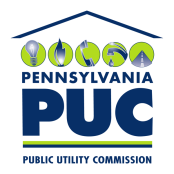 COMMONWEALTH OF PENNSYLVANIAPENNSYLVANIA PUBLIC UTILITY COMMISSIONP.O. BOX 3265, HARRISBURG, PA 17105-3265IN REPLY PLEASE REFER TO OUR FILEM-2012-2313373Minimum Lumens(a)Maximum Lumens(b)Incandescent EquivalentWattsBase 
(Exempt Bulbs)(c)WattsBase 
(Post-EISA 2007)(d)Wattsbase post 2020(e)2000260015072231600199910072231100159975531880010996043154507994029931044925259Measure NameHoliday LightsTarget SectorResidential ApplicationsMeasure UnitOne 25-bulb Strand of Holiday lightsUnit Energy Savings 21.2 kWh per strandUnit Peak Demand Reduction0 kWMeasure Life10 years,VintageReplace on BurnoutComponentUnitValueSourcesCAPYcool , The cooling capacity of the central air conditioner or heat pump being installed Btu/hrEDC Data Gathering AEPS Application; EDC Data GatheringCAPYheat , The heating capacity of the central air conditioner or heat pump being installedBtu/hrEDC Data Gathering AEPS Application; EDC Data GatheringSEERb , Seasonal Energy Efficiency Ratio of the Baseline Unit (split or package units)Replace on Burnout: 13 SEER (Central A/C) or 14 SEER (ASHP)1SEERb , Seasonal Energy Efficiency Ratio of the Baseline Unit (split or package units)Early Retirement EDC Data Gathering Default = 11 (Central A/C) or12 (ASHP)13; EDC Data GatheringSEERe , Seasonal Energy Efficiency Ratio of the qualifying unit being installedEDC Data Gathering AEPS Application; EDC Data GatheringSEERm , Seasonal Energy Efficiency Ratio of the Unit receiving maintenanceEDC Data Gathering Default= 11 (Central A/C) or 12 (ASHP)13; EDC Data GatheringEERb , Energy Efficiency Ratio of the Baseline UnitReplace on Burnout: 11.3 (Central A/C) or 12 (ASHP)2EERb , Energy Efficiency Ratio of the Baseline UnitEarly Retirement:EDC Data Gathering Default= 8.6914; EDC Data GatheringEERe , Energy Efficiency Ratio of the unit being installedFor Central A/C:Or for ASHP:2ComponentUnitValueSourcesPSF , Proper Sizing Factor or the assumed savings due to proper sizing and proper installationNone0.05 5MFcool , Maintenance Factor or assumed savings due to completing recommended maintenance on installed cooling equipmentNone0.05 15MFheat , Maintenance Factor or assumed savings due to completing recommended maintenance on installed heating equipmentNone0.05 15CF , Demand Coincidence Factor (See Section Error! Reference source not found.)Decimal0.6476HSPFb , Heating Seasonal Performance Factor of the Baseline UnitReplace on Burnout: 8.27HSPFb , Heating Seasonal Performance Factor of the Baseline UnitEarly Replacement: EDC Data Gathering Default = 6.920HSPFe , Heating Seasonal Performance Factor of the unit being installedEDC Data Gathering AEPS Application; EDC’s Data GatheringHSPFm , Heating Seasonal Performance Factor of the unit receiving maintenance6.920COPg , Coefficient of Performance.  This is a measure of the efficiency of a heat pumpNoneEDC Data GatheringAEPS Application; EDC’s Data GatheringGSHPDF , Ground Source Heat Pump De-rate FactorNone0.88519(Engineering Estimate - See System Performance of Ground Source Heat Pumps)COPsys , Ground Source Heat Pump effective system COPVariableCalculatedCalculatedGSOP , Factor to determine the HSPF of a GSHP based on its COPgNone3.4128GSPK , Factor to convert EERg to the equivalent EER of an air conditioner to enable comparisons to the baseline unitNone0.84169EFDSH , Energy Factor per desuperheaterNone0.17 10, 11ComponentUnitValueSourcesCAPYCOOL , Capacity of air conditioning unitEDC Data Gathering ofNameplate dataEDC Data GatheringCAPYCOOL , Capacity of air conditioning unitDefault= 32,000 1CAPYHEAT , Normal heat capacity of Electric FurnaceEDC Data Gathering ofNameplate DataEDC Data GatheringCAPYHEAT , Normal heat capacity of Electric FurnaceDefault= 32,000 1SEER , Seasonal Energy Efficiency RatioEDC Data Gathering ofNameplate dataEDC Data GatheringSEER , Seasonal Energy Efficiency RatioDefault= 11.9 1HSPF , Heating Seasonal Performance Factor of heat pumpEDC Data Gathering ofNameplate dataEDC Data GatheringHSPF , Heating Seasonal Performance Factor of heat pumpDefault= 3.412 (equivalent to electric furnace COP of 1)2Effduct , Duct System EfficiencyNone0.83ESFCOOL , Energy Saving Factor for CoolingNone0.024ESFHEAT , Energy Saving Factor for HeatingNone0.0365EFLHCOOL , Equivalent Full Load hour for CoolingAllentown Cooling = 487 HoursErie Cooling = 389 HoursHarrisburg Cooling = 551 HoursPhiladelphia Cooling = 591 HoursPittsburgh Cooling = 432 HoursScranton Cooling = 417 HoursWilliamsport Cooling = 422 Hours6EFLHCOOL , Equivalent Full Load hour for CoolingOptionalCan use the more EDC-specific values in Error! Reference source not found. Alternate EFLH Error! Reference source not found.EFLHCOOL , Equivalent Full Load hour for CoolingOptionalAn EDC can estimate it’s own EFLH based on customer billing data analysis.EDC Data GatheringEFLHHEAT , Full Load Hours for HeatingAllentown Heating = 1,193 HoursErie Heating = 1,349 HoursHarrisburg Heating = 1,103 HoursPhiladelphia Heating = 1,060 HoursPittsburgh Heating = 1,209 HoursScranton Heating = 1,296 HoursWilliamsport Heating = 1,251 Hours6EFLHHEAT , Full Load Hours for HeatingOptionalAn EDC can use the Alternate EFLH values in Error! Reference source not found. Alternate EFLH Error! Reference source not found.EFLHHEAT , Full Load Hours for HeatingOptionalAn EDC can estimate it’s own EFLH based on customer billing data analysis.EDC Data GatheringMeasure NameSolar Water HeatersTarget SectorResidential EstablishmentsMeasure UnitWater HeaterDefault Unit Energy Savings1,598.8 kWhDefault Unit Peak Demand Reduction 0.2529 kWMeasure Life15 yearsVintageRetrofitComponentUnitValuesSource     EFbase , Energy Factor of baseline electric water heaterFractionSee Error! Reference source not found.3EFbase , Energy Factor of baseline electric water heaterFractionDefault= 0.904 (50 gallon)3EFee ,  Year-round average Energy Factor of proposed solar water heaterFractionEDC Data GatheringEDC Data GatheringEFee ,  Year-round average Energy Factor of proposed solar water heaterFractionDefault=1.841HW , Hot water used per day in gallons50 4Thot , Temperature of hot water1195Tcold , Temperature of cold water supply556Default Baseline Energy Usage for an electric water heater without a solar water heater (kWh)Calculated3,338ETDF , Energy to Demand Factor (defined above)0.000080472Measure NameFuel Switching: Electric Resistance to Fossile Fuel Water HeaterTarget SectorResidentialMeasure UnitWater HeaterUnit Energy Savings3,143 kWh/yrUnit Peak Demand Reduction0.2529 kW Gas, Fossil Fuel Consumption IncreaseGas: 14.47 MMBtu Propane: 14.47 MMBtuOil: 18.86 MMBtu Measure LifeGas:13 yearsPropane: 13 yearsOil: 8 yearsVintageReplace on BurnoutFuel TypeEnergy FactorFossil Fuel Consumption (MMBtu) Gas0.6714.47Propane0.6714.47Oil0.51418.86Measure NameFuel Switching: Heat Pump Water Heater to Fossil Fuel HeaterTarget SectorResidentialMeasure UnitWater HeaterUnit Energy Savings1,632.9 kWh (for EF = 2.0) Unit Peak Demand Reduction0.1314 kW Gas, Fossil Fuel Consumption IncreaseGas: 14.47 MMBtu Propane: 14.47 MMBtuOil: 18.86 MMBtu Measure LifeGas:13 yearsPropane: 13 yearsOil: 8 yearsVintageReplace on BurnoutFuel TypeEnergy FactorGas Consumption (MMBtu)Gas 0.6714.47Propane0.6714.47OIl0.51418.86Measure NameElectric Water Heater Pipe InsulationTarget SectorResidential EstablishmentsMeasure UnitWater HeaterUnit Energy Savings9.43 kWh per foot of installed insulationUnit Peak Demand Reduction0.000759 kW per foot of installed insulationMeasure Life13 yearsVintageRetrofitTermUnitValueSourceΔkWh/yr , annual energy savings per foot of  installed pipe insulation9.431ETDF,  Energy to Demand Factor0.000080472TermUnitValueSourceΔkWpeak , Summer peak kW savings per foot of installed pipe insulation0.000759Refrigerator CategoryFederal Standard Maximum Usage in kWh/yrENERGY STAR Maximum Energy Usage in kWh/yr 7. Refrigerator-freezers—automatic defrost with side-mounted freezer with through-the-door ice service.8.54AV + 432.87.69 * AV + 397.97-BI. Built-In Refrigerator-freezers—automatic defrost with side-mounted freezer with through-the-door ice service.10.25AV + 502.69.23 * AV + 460.7Compact Size Models: Less than 7.75 cubic feet and 36 inches or less in heightCompact Size Models: Less than 7.75 cubic feet and 36 inches or less in heightCompact Size Models: Less than 7.75 cubic feet and 36 inches or less in height11. Compact refrigerator-freezers and refrigerators other than all-refrigerators with manual defrost.9.03AV + 252.38.13 * AV + 227.111A.Compact all-refrigerators—manual defrost.7.84AV + 219.17.06 * AV + 197.212. Compact refrigerator-freezers—partial automatic defrost5.91AV + 335.85.32 * AV + 302.213. Compact refrigerator-freezers—automatic defrost with top-mounted freezer.11.80AV + 339.210.62 * AV + 305.313I. Compact refrigerator-freezers—automatic defrost with top-mounted freezer with an automatic icemaker.11.80AV + 423.210.62 * AV + 389.313A. Compact all-refrigerators—automatic defrost.9.17AV + 259.38.25 * AV + 233.414. Compact refrigerator-freezers—automatic defrost with side-mounted freezer.6.82AV + 456.96.14 * AV + 411.214I. Compact refrigerator-freezers—automatic defrost with side-mounted freezer with an automatic icemaker.6.82AV + 540.96.14 * AV + 495.215. Compact refrigerator-freezers—automatic defrost with bottom-mounted freezer.11.80AV + 339.210.62 * AV + 305.315I. Compact refrigerator-freezers—automatic defrost with bottom-mounted freezer with an automatic icemaker.11.80AV + 423.210.62 * AV + 389.3Refrigerator CategoryAssumed Volume of Unit (cubic feet)Conventional Unit Energy Usage in  kWh/yrENERGY STAR Energy Usage in kWh/yrΔkWh/yrΔkWpeak1A. All-refrigerators—manual defrost.12.2276249280.00312. Refrigerator-freezers—partial automatic defrost12.2322290320.0036ComponentUnitValuesSourceEXISTING_UEC , The average annual unit energy consumption of participating refrigerators and freezers for Program year 5.  Error! Reference source not found. and Error! Reference source not found. below provide the equation inputs needed to calculate the UEC for removed refrigerators and freezers respectively as well as the calculation of the default Unit Energy Consumption value for refrigerators or freezers for each EDC.kWh/yrEDC Data Gathering Or Default = Error! Reference source not found. and Error! Reference source not found.1, 2PART_USE , The portion of the year the average refrigerator or freezer would likely have operated if not recycled through the program%EDC Data Gathering According to Section 4.3 of UMP ProtocolDefault:Refrigerator= 96.9%Freezer= 98.5%7N , The number of refrigerators recycled through the programNoneEDC Data GatheringNET_FR_SMI_kWh , Average per-unit energy savings net of naturally occurring removal from grid and secondary market impactskWh/yrEDC Data Gathering according to section 5.1 of UMP Protocol (Discussion Below)1INDUCED_kWh , Average per-unit energy consumption caused by the program inducing participants to acquire refrigerators they would not have independent of program participationkWh/yrEDC Data Gathering according to section 5.2 of UMP Protocol (Discussion Below)1ETDF , Energy to Demand Factor0.00011198Refrigerator UEC (Unit Energy Consumption) EquationMeasure NameFuel Switch: Electric Clothes Dryer to Gas Clothes DryerTarget SectorResidential EstablishmentsMeasure UnitFuel Switch: Electric Clothes Dryer to Gas Clothes DryerUnit Energy Savings875 kWh-2.99 MMBtu (increase in gas consumption)Unit Peak Demand Reduction0.149 kWMeasure Life14 years=  TermUnitValuesSource, Annual electricity savings, deemedEDC Data Gathering Default =  875Calculated, Baseline annual electricity consumption of electric dryer, deemedEDC Data Gathering Default =  9051 , Annual electricity consumption of gas dryer, deemedEDC Data Gathering Default =  302TermUnitValuesSource, Weighted average gas fuel increaseMMBtuEDC Data Gathering Default =  -2.99Calculated, 30.003412, Conversion factorEDC Data Gathering Default =  0.003412None , Number of washing machine cycles per yearcycles/yr2604 , Percentage of homes with a dryer that use the dryer every time clothes are washed%95%5 , Duration of average drying cycle in hourshoursEDC Data GatheringDefault= 1AssumptionCF, Coincidence FactorFractionEDC Data Gathering Default =  0.0426Measure NameDehumidifiersTarget SectorResidential EstablishmentsMeasure UnitDehumidifierUnit Energy SavingsVaries based on capacityUnit Peak Demand ReductionVaries based on capacity Measure Life12 yearsVintageReplace on BurnoutMeasure NameENERGY STAR Water CoolersTarget SectorResidential EstablishmentsMeasure UnitWater CoolerUnit Energy SavingsCold Only: 47.5 kWhHot & Cold Storage: 481.8 kWhHot & Cold On-Demand: 733.65 kWhUnit Peak Demand Reduction Cold Only: 0.00532 kWHot & Cold Storage: 0.0539 kWHot & Cold On-Demand: 0.0821 kWMeasure Life10 yearsVintageReplace on BurnoutTermUnitValueSourceHeat Pump = 16.2NameplateEDC GatheringGSER , Factor to determine the SEER of a GSHP based on its EERNone1.026COPGSHP , Coefficient of Performance for existing home ground source heat pumpNoneDefault for Ground Source Heat Pump = 3.1Default for Groundwater Source Heat Pump = 3.65COPGSHP , Coefficient of Performance for existing home ground source heat pumpNoneNameplateEDC GatheringGSOP , Factor to determine the HSPF of a GSHP based on its COP3.4127GSHPDF , Ground Source Heat Pump De-rate FactorNone0.885(Engineering Estimate - See Error! Reference source not found.)CFCAC , Demand Coincidence Factor for central AC systemsFraction0.6478CFRAC , Demand Coincidence Factor for Room AC systemsFraction0.6479CFASHP , Demand Coincidence Factor for ASHP systemsFraction0.6478CFGSHP , Demand Coincidence Factor for GSHP systemsFraction0.6478FRoom,AC , Adjustment factor to relate insulated area to area served by Room AC unitsNone0.38CalculatedCDD , Cooling Degree DaysError! Reference source not found.10HDD , Heating Degree DaysError! Reference source not found.10EFLHcool , Equivalent Full Load Cooling hours for Room AC Error! Reference source not found.11EFLHcool RAC, Equivalent Full Load Cooling hours for Central AC and ASHPError! Reference source not found.12TermUnitValuesSource, The cooling capacity of the indoor unit, given in  as appropriate for the calculation. This protocol is limited to units < 65,000  (5.4 tons), The heating capacity of the indoor unit, given in  as appropriate for the calculation.NameplateEDC Data Gathering, Equivalent Full Load Hours for cooling
, Equivalent Full Load Hours for heating Based on Logging, BMS data or ModelingEDC Data Gathering1, Equivalent Full Load Hours for cooling
, Equivalent Full Load Hours for heating Default: See  Error! Reference source not found. and Error! Reference source not found.EDC Data Gathering1, Heating Seasonal Performance Factor, heating efficiency of the installed DHPStandard DHP: 7.7Electric resistance: 3.412ASHP: 7.7PTHP (Replacements): 2.9 - (0.026 x Cap / 1000) COPPTHP (New Construction): 3.2 - (0.026 x Cap / 1000) COPElectric furnace: 3.241For new space, no heat in an existing space, or non-electric heating in an existing space: use standard DHP: 7.72, 4,7, Seasonal Energy Efficiency Ratio cooling efficiency of baseline unitDHP, ASHP, or central AC: 13Room AC: 11.3PTAC (Replacements): 10.9 - (0.213 x Cap / 1000) EERPTAC (New Construction): 12.5 - (0.213 x Cap / 1000) EERPTHP (Replacements): 10.8 - (0.213 x Cap / 3,4,5,6,7TermUnitValuesSource1000) EERPTHP (New Construction): 12.3 - (0.213 x Cap / 1000) EERFor new space or no cooling in an existing space: use Central AC: 13, Heating Seasonal Performance Factor, heating efficiency of the installed DHPBased on nameplate information. Should be at least ENERGY STAR.EDC Data Gathering, Seasonal Energy Efficiency Ratio cooling efficiency of the installed DHPBased on nameplate information. Should be at least ENERGY STAR.EDC Data Gathering, Demand Coincidence Factor DecimalSee Error! Reference source not found. 1Motor TypeMotor CategoryMotor CategoryMotor CategoryMotor Type1/40 HP (16-23 watts) (Using 19.5 watt as industry average)1/20 HP (~37 watts)1/15 HP (~49 watts)Motor Output Watts19.53749SP93142191PSC4890120ECM305675Term UnitValuesSource, Area of the ceiling/attic insulation that was installed EDC Data Gathering EDC Data Gathering, Area of the wall insulation that was installedEDC Data Gathering EDC Data Gathering, Heating degree days with 65 degree baseAllentown = 5318Erie = 6353Harrisburg = 4997Philadelphia = 4709Pittsburgh = 5429Scranton = 6176Williamsport = 56511, Cooling degree days with a 65 degree baseAllentown = 787Erie = 620Harrisburg = 955Philadelphia = 1235Pittsburgh = 726Scranton = 611Williamsport = 7091, Hours per day24Conversion Factor , Watts per kilowatt1000Conversion Factor  Btu per kWh3,412Conversion Factor , the R-value of the ceiling insulation and support structure before the additional insulation is installedFor new construction buildings and when variable is unknown for existing buildings: See Error! Reference source not found. and Error! Reference source not found. for values by building typeEDC Data Gathering; 2, 4Measure Measure LifeRESIDENTIAL SECTOR RESIDENTIAL SECTOR Lighting End-UseElectroluminescent Nightlight8LED Nightlight8Compact Fluorescent Light Bulb 5.2Recessed Can Fluorescent Fixture20*Torchieres  10Fixtures Other 20*ENERGY STAR LEDs15Residential Occupancy Sensors10Holiday Lights10HVAC End-UseCentral Air Conditioner (CAC)14Air Source Heat Pump  12Central Air Conditioner proper sizing/install14Central Air Conditioner Quality Installation Verification14Central Air Conditioner Maintenance7Central Air Conditioner duct sealing20ENERGY STAR Room Air Conditioners9Air Source Heat Pump proper sizing/install12ENERGY STAR Thermostat (Central Air Conditioner)15ENERGY STAR Thermostat (Heat Pump)15Ground Source Heat Pump30*Room Air Conditioner Retirement4Furnace Whistle14Programmable Thermostat11Room AC (RAC) Retirement4Residential Whole House Fans15Ductless Mini-Split Heat Pumps15Fuel Switching: Electric Heat to Gas Heat20*Efficient Ventilation Fans with Timer10New Construction (NC): Single Family - gas heat with CAC20*NC: Single Family - oil heat with CAC20*NC: Single Family - all electric20*NC: Multiple Single Family (Townhouse) – oil heat with CAC20*NC: Multiple Single Family (Townhouse) - all electric20*NC: Multi-Family – gas heat with CAC20*NC: Multi-Family - oil heat with CAC20*NC: Multi-Family - all electric20*Hot Water End-UseEfficient Electric Water Heaters14Heat Pump Water Heaters14Low Flow Faucet Aerators12Low Flow Showerheads9Solar Water Heaters15Electric Water Heater Pipe Insulation13Fuel Switching: Domestic Hot Water Electric to Gas or Propane Water Heater13Fuel Switching: Domestic Hot Water Electric to Oil Water Heater8Fuel Switching: Heat Pump Water Heater to Gas or Propane Water Heater13Fuel Switching: Heat Pump Water Heater to Oil Water Heater8Water Heater Tank Wrap7Appliances End-UseENERGY STAR Clothes Dryer13Refrigerator / Freezer Recycling without replacement8Refrigerator / Freezer Recycling with replacement7ENERGY STAR Refrigerators12ENERGY STAR Freezers12ENERGY STAR Clothes Washers11ENERGY STAR Dishwashers10ENERGY STAR Dehumidifers12ENERGY STAR Water Coolers10ENERGY STAR Ceiling Fans20*Consumer Electronics End-Use  ENERGY STAR Televisions6Smart Strip Plug Outlets10ENERGY STAR Computer4ENERGY STAR Monitor5ENERGY STAR Fax4ENERGY STAR Multifunction Device6